Извещение № 22000011690000000086ОпубликованоВерсия 1. Актуальная, от 23.08.2023Дата создания23.08.2023 17:04 (МСК)Дата публикации23.08.2023 17:14 (МСК)Дата изменения23.08.2023 17:14 (МСК)Основные сведения об извещенииВид торговАренда и продажа земельных участков Земельный кодекс Российской Федерации Форма проведенияЭлектронный аукционНаименование процедурыАукцион на право заключения договоров аренды земельных участковЭлектронная площадкаАО «Сбербанк-АСТ»Организатор торговКод организации2200001169Полное наименованиеКОМИТЕТ ПО УПРАВЛЕНИЮ МУНИЦИПАЛЬНОЙ СОБСТВЕННОСТЬЮ АДМИНИСТРАЦИИ ГОРОДА КИРОВСКАИНН5103020921КПП510301001ОГРН1025100561463Юридический адрес184250, Мурманская обл, г Кировск, пр-кт Ленина д. 16Фактический/почтовый адрес184250, Мурманская обл, г Кировск, пр-кт Ленина д. 16Контактное лицоКаратаева Софья ГермановнаТелефон+7(81531)98716Адрес электронной почтыkums@gov.kirovsk.ruСведения о правообладателе/инициаторе торговКод организации2300004028ОКФС14Публично-правовое образованиегород Кировск с подведомственной территорией Мурманской областиПолное наименованиеАДМИНИСТРАЦИЯ ГОРОДА КИРОВСКА С ПОДВЕДОМСТВЕННОЙ ТЕРРИТОРИЕЙИНН5103020946КПП510301001ОГРН1025100561661Юридический адрес184250, ОБЛАСТЬ МУРМАНСКАЯ,ГОРОД КИРОВСК,ПРОСПЕКТ ЛЕНИНА, д. 16Фактический/почтовый адресобл Мурманская, м.о. город Кировск, г Кировск, пр-кт Ленина, дом 16Информация о лотахЛот 1Опубликован Земельный участок с кадастровым номером 51:16:0040127:7Основная информацияПредмет торгов (наименование лота)Земельный участок с кадастровым номером 51:16:0040127:7Описание лотаземельный участок с кадастровым номером 51:16:0040127:7, категория земель: земли населенных пунктов, разрешенное использование: среднеэтажная жилая застройка (2.5) (размещение многоквартирных домов этажностью не выше восьми этажей), общая площадь 3162 кв.м, адрес (местоположение): Российская Федерация, Мурманская область, муниципальный округ город Кировск, город Кировск, проспект ЛенинаСведения о предыдущих извещениях (сообщениях)не проводилисьНачальная цена1 091 815,00 ₽ Шаг аукциона32 754,45 ₽ (3,00 %) Размер задатка1 091 815,00 ₽ (100,00 %) Реквизиты счета для перечисления задаткаПолучательАО "Сбербанк-АСТ" ИНН7707308480 КПП770401001 Наименование банка получателяПАО "СБЕРБАНК РОССИИ" Г. МОСКВА Расчетный счет (казначейский счет)40702810300020038047 Лицевой счет— БИК044525225 Корреспондентский счет (ЕКС)30101810400000000225 Назначение платежаПеречисление денежных средств в качестве задатка (депозита) (ИНН плательщика), НДС не облагается. Срок и порядок внесения задаткаЗадаток в безналичной форме должен поступить: ЗАО «Сбербанк- АСТ» не позднее 17 часов 00 минут (время московское) 20 сентября 2023 года. Порядок возврата задаткаУказан в Извещении о проведении аукциона на право заключения договора аренды земельного участка Субъект местонахождения имуществаМурманская областьМестонахождение имуществаобл Мурманская, м.о. город Кировск, г Кировск, пр-кт Ленина, дом 17Категория объектаЗемли населенных пунктовФорма собственностиМуниципальная собственностьРазмер взимаемой с победителя аукциона или иных лиц, с которыми заключается договор, платы оператору электронной площадки (размер устанавливается в соответствии с постановлением Правительства РФ от 10.05.2018 № 564)Допускается взимание оператором электронной площадки с победителя электронного аукциона или иных лиц, с которыми в соответствии с пунктами 13, 14, 20 и 25 статьи 39.12 Земельного Кодекса Российской Федерации заключается договор аренды земельного участка платы за участие в электронном аукционе в порядке, размере и на условиях, которые установлены в соответствии с постановлением Правительства РФ от 10.05.2018 № 564. Срок заключения договораУказан в Извещении о проведении аукциона на право заключения договора аренды земельного участка Вид договорадоговор аренды земельного участка Срок аренды5 лет Ограничения прав на земельный участокнет Максимально допустимые параметры разрешенного строительства объекта капитального строительства (при необходимости)Указаны в Извещении о проведении аукциона на право заключения договора аренды земельного участка Минимально допустимые параметры разрешенного строительства объекта капитального строительства (при необходимости)Указаны в Извещении о проведении аукциона на право заключения договора аренды земельного участка Возможность подключения (технологического присоединения) объектов капитального строительства к сетям инженерно-технического обеспечения (за исключением сетей электроснабжения)Указаны в Извещении о проведении аукциона на право заключения договора аренды земельного участка ХарактеристикиВид разрешённого использования земельного участкаЖилая застройка Кадастровый номер земельного участка51:16:0040127:7 Площадь земельного участка3 162 м2Регистрационный номер ЕГРОКН- Информация о сведениях из единых государственных реестровЕдиный государственный реестр объектов культурного наследия (памятников истории и культуры) народов Российской Федерации—Изображения лота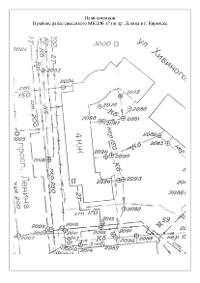 Документы лотавыписка из ЕГРН_Ленина 17.pdf612.24 Кб23.08.2023ИноеСит-план Ленина 17.pdf189.55 Кб23.08.2023ИноеГПЗУ.pdf8.80 Мб23.08.2023ИноеТребования к заявкамТребования к участникамуказаны в Извещении о проведении аукциона на право заключения договора аренды земельного участка Перечень документовуказаны в Извещении о проведении аукциона на право заключения договора аренды земельного участка Требования к документамуказаны в Извещении о проведении аукциона на право заключения договора аренды земельного участка Условия проведения процедурыДата и время начала подачи заявок24.08.2023 10:00 (МСК)Дата и время окончания подачи заявок20.09.2023 17:00 (МСК)Дата рассмотрения заявок22.09.2023Дата и время начала проведения аукциона25.09.2023 10:00 (МСК)Порядок проведения аукционауказан в Извещении о проведении аукциона на право заключения договора аренды земельного участка Срок отказа организатора от проведения процедуры торговуказан в Извещении о проведении аукциона на право заключения договора аренды земельного участка Документы извещенияпостановление 1261_22082023.pdf3.15 Мб23.08.2023ИноеПроект договора аренды.doc78.50 Кб23.08.2023Проект договораЗаявка.docx20.53 Кб23.08.2023Форма заявкиИзвещение о проведении аукциона.doc174.00 Кб23.08.2023Документация аукциона